Tilityslomake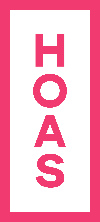 Nimi: Osoite:IBAN:			BIC/SWIT:Hoas-kohdenumero (Hoas täyttää):Tehtävä toimikunnassa:Pöytäkirjanumero:Tililaji 701: hankinnat, sisustus, harrastusvälineet, toimistotarvikkeet, lehtitilaukset, pelit, puhelinkulut yms.Tililaji 704: virkistys, talkoo- ja kokoustarjoilut, juhlakulut, peli-illat, palkinnot, uima- ja teatteriliput yms.Tililaji 707: kaikki alkoholitOsallistujalista liitettävä tilitykseen, joka koskee erilaisia tilaisuuksia (talkoot, retket, juhlat yms.)Tilitykset tulee varmentaa sekä tilittäjän että yhden asukastoimikunnan jäsenen allekirjoituksin ja nimenselvennyksin.____________________________________Tilityksen saajan allekirjoitus, nimenselvennys ja puh.nro._____________________________________Asukastoimikuntalaisen allekirjoitus, nimenselvennys ja puh.nroPäivämäärä       /       /20__   TILILAJIHANKINNAT KUITTIEN MUKAAN (liitä alkupeäiset kuitit mukaan)€701 hankinnat701 hankinnat701 hankinnat701 hankinnat701 hankinnat701 hankinnat704 virkistys704 virkistys704 virkistys704 virkistys707 alkoholiEpäselvätYHTEENSÄ